Temat:  Marcowe ubrania.Cele główne- przekazywanie wiedzy dotyczącej pogody,- kształtowanie nawyków prozdrowotnych,- rozwijanie sprawności manualnej,- rozwijanie wyobraźni.Cele operacyjneDziecko:- uzasadnia, dlaczego w marcu należy być przygotowanym na częste zmiany pogody,- wymienia nazwy garderoby odpowiednie do warunków pogodowych,- wykleja na rysunku krople i kałuże niebieską plasteliną,- opisuje uczucia, jakie budzą w nim odgłosy padającego deszczu.1. Zabawa na powitanie.Bębenek.    Dzieci poruszają się po sali w rytm wygrywany  przez nauczyciela na bębenku. Podczas przerwy w grze witają się z jak największą liczbą kolegów. Podają im rękę i mówią: Cześć.2. Słuchanie opowiadania Ewy Stadtmuller „Marcowa pogoda”.Książka (s.54-55 Flipbooki, Nowe przygody Olka i Ady, A+4-latek)Dzieci siadają na dywanie. Nauczyciel rozdaje im książki i zaprasza do wysłuchania opowiadania. Czytając utwór, prezentuje ilustracje do niego.    - Niestety, znów mamy marcową pogodę – westchnęła pani, zapraszając swoją grupę do zajęcia miejsca na „zaczarowanym dywanie”. – Może wiecie, dlaczego akurat ten miesiąc płata nam takie figle?     - Bo jest złośliwy? – zaczął się zastanawiać Bartek.    - A może ma za mało siły, żeby pokonać zimę? – stanęła w obronie marca Joasia.    - Albo po prostu… lubi, kiedy ciągle coś się zmienia – wzruszył ramionami Adaś.    - Wyobraźcie sobie, że całkiem przypadkowo znalazłam odpowiedź na to pytanie – szepnęła tajemniczo pani, otwierając grubą książkę z bajkami. – Posłuchajcie.    Zima już dawno powinna powędrować za siódmą rzekę i siódmą górę, a tu tymczasem sypnęło śniegiem, a mróz ścisnął tak, jakby to był grudzień, a nie marzec.    - To niesprawiedliwe! – zdenerwował się deszcz. – Teraz miała być moja kolej! Wiosno!!! Gdzie ty się podziewasz?    - Nie uważasz, kochana, że najwyższa pora oczyścić nieco atmosferę? – zamruczał basem grzmot.    - Chętnie się przyłączę! – zawtórował mu wiatr.    - My też! – rozjaśniły się błyskawice. – Rozpętajmy wreszcie prawdziwą wiosenną burzę!    - Jestem gotów! – zawołał ochoczo grad.    - Poczekam, aż się wyszalejecie, i wtedy wyjdę na spacer – postanowiło słoneczko. – Uwielbiam przeglądać się w kałużach i kropelkach deszczu, które jeszcze huśtają się na listkach. Lubię, kiedy ptaszki ćwierkają wesoło, suszą piórka, a dzieci biegają co sił, łapiąc na noski pierwsze wiosenne piegi. Tylko… gdzie ta Wiosna?    - Witajcie kochani! – rozległ się nagle wesoły, dźwięczny głosik. – Przepraszam za spóźnienie, ale utknęłam w zaspie.  Zaraz wszystko naprawimy. Kto pierwszy chce mieć dyżur?    - Ja!!! – zawołali wszyscy naraz.    - To niemożliwe – zmarszczyła brwi Wiosna. – Zrobi się straszny bałagan. Pogoda zwariuje, a ludzie nie będą  wiedzieli , jak się ubrać.    Deszcz, wiatr, grad i słońce poszeptały chwilę między sobą i zgodziły się, że każdy powinien poczekać cierpliwie na swoją kolej. Niestety, jeszcze tego samego dnia deszcz nie wytrzymał i wpadł w sam środek słonecznej pogody, po czym – zawstydzony – znikł równie szybko, jak się pojawił. Inni natychmiast zaczęli go naśladować i zanim Wiosna zrobiła z tym porządek, minął cały marzec.    - To dlatego marcowa pogoda ciągle się zmienia – zrozumiała wreszcie Ada.    - Ludzie wiedzą o tym i dlatego na wszelki wypadek ubierają się na cebulkę – uśmiechnęła się pani – a wasze mamy dają wam do przedszkola pelerynki i parasole, nawet gdy rano jest ładnie.    - O, chyba wygrywa słoneczko! – zauważyła Ola, zerkając przez okno.Rozmowa kierowana na podstawie opowiadania i ilustracji w książce. (książka s.54-55)- O czym była bajka, którą przeczytała dzieciom nauczycielka?- Co to znaczy: ubierać się na cebulkę? Dlaczego powinniśmy się tak ubierać w marcu?    (karty pracy s.19,20,21 Flipbooki)Zabawa ruchowa – Wyścigi w ubieraniu się.    Nauczyciel wręcza każdemu dziecku szarfę. Dzieci układają z szarf  kółka. Szarfy to płaszcze przeciwdeszczowe.    Przy dźwiękach tamburynu dzieci spacerują po całej sali. Podczas przerwy w grze każde dziecko podnosi najbliżej leżącą szarfę i przechodzi przez nią – zakłada płaszcz, gdyż zaczyna padać deszcz.3. Słuchanie odgłosu padającego deszczu.(https://www.youtube.com/watch?v=hEHJ-k8KATU)     Dzieci leżą na dywanie z zamkniętymi oczami. Nauczyciel włącza płytę z nagraniem odgłosów padającego deszczu. Dzieci uważnie słuchają. Nauczyciel pyta: O czym myślałyście, słuchając tych odgłosów? Jakie uczucia budziły w was te odgłosy? Dlaczego lubicie deszcz? Co chroni nas przed deszczem?4.Wycinanie z gazetek reklamowych zdjęć przedstawiających części garderoby, utrwalenie ich nazw.    Dzieci wycinają zdjęcia różnych części garderoby i wkładają je do pojemnika. Kolejno losują po jednym zdjęciu, pokazując innym i podają nazwę przedstawionej na nim części garderoby.5. Dobieranie odpowiedniej garderoby do warunków atmosferycznych. (Zdjęcia różnych części garderoby, kartoniki z symbolami pogody –z poprzednich zajęć, obręcz.)     Nauczyciel układa na dywanie obręcz i umieszcza w niej wycięte przez dzieci zdjęcia przedstawiające różne części garderoby. Jest to szafa z ubraniami. Przy obręczy rozkłada, jeden obok drugiego, kartoniki z symbolami pogody. Dzieci układają pod nim odpowiednie zdjęcia.Uzasadniają swój wybór.6 . Pokoloruj deszczowe krople oraz ubrania i przedmioty, które są niezbędne w czasie deszczu.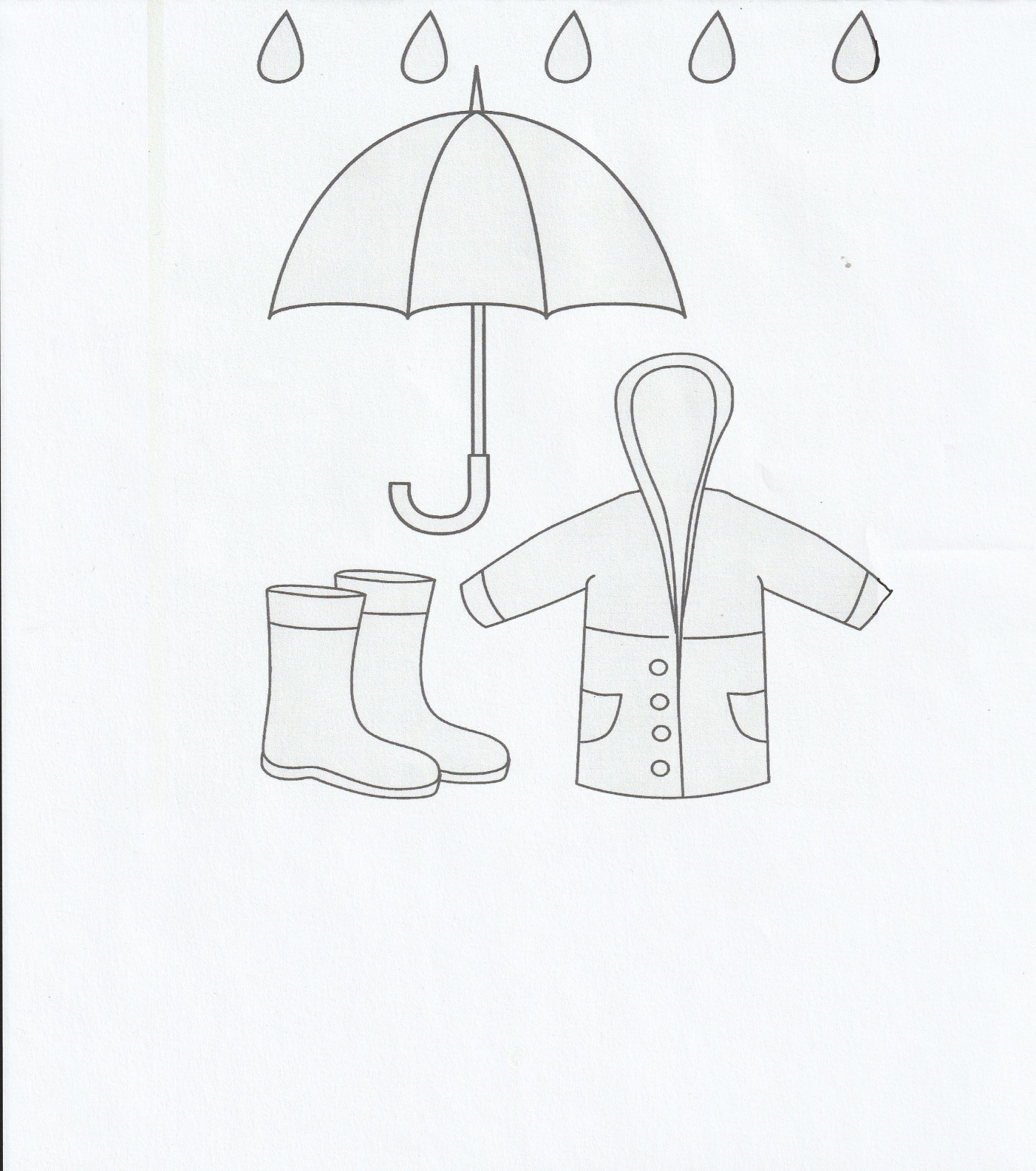 7. Nazwij i pokoloruj po trzy figury geometryczne w każdym polu.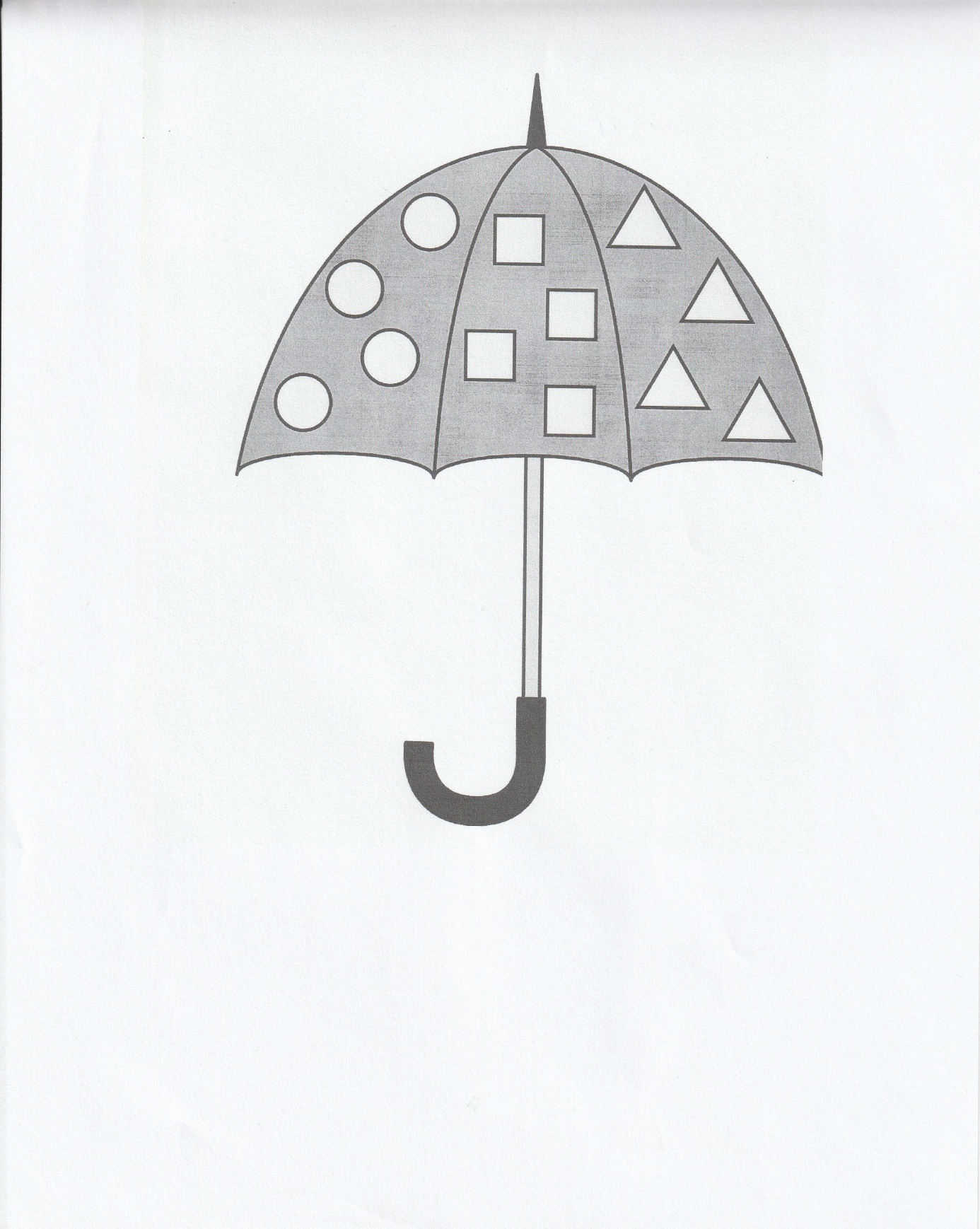 8. Karty pracy: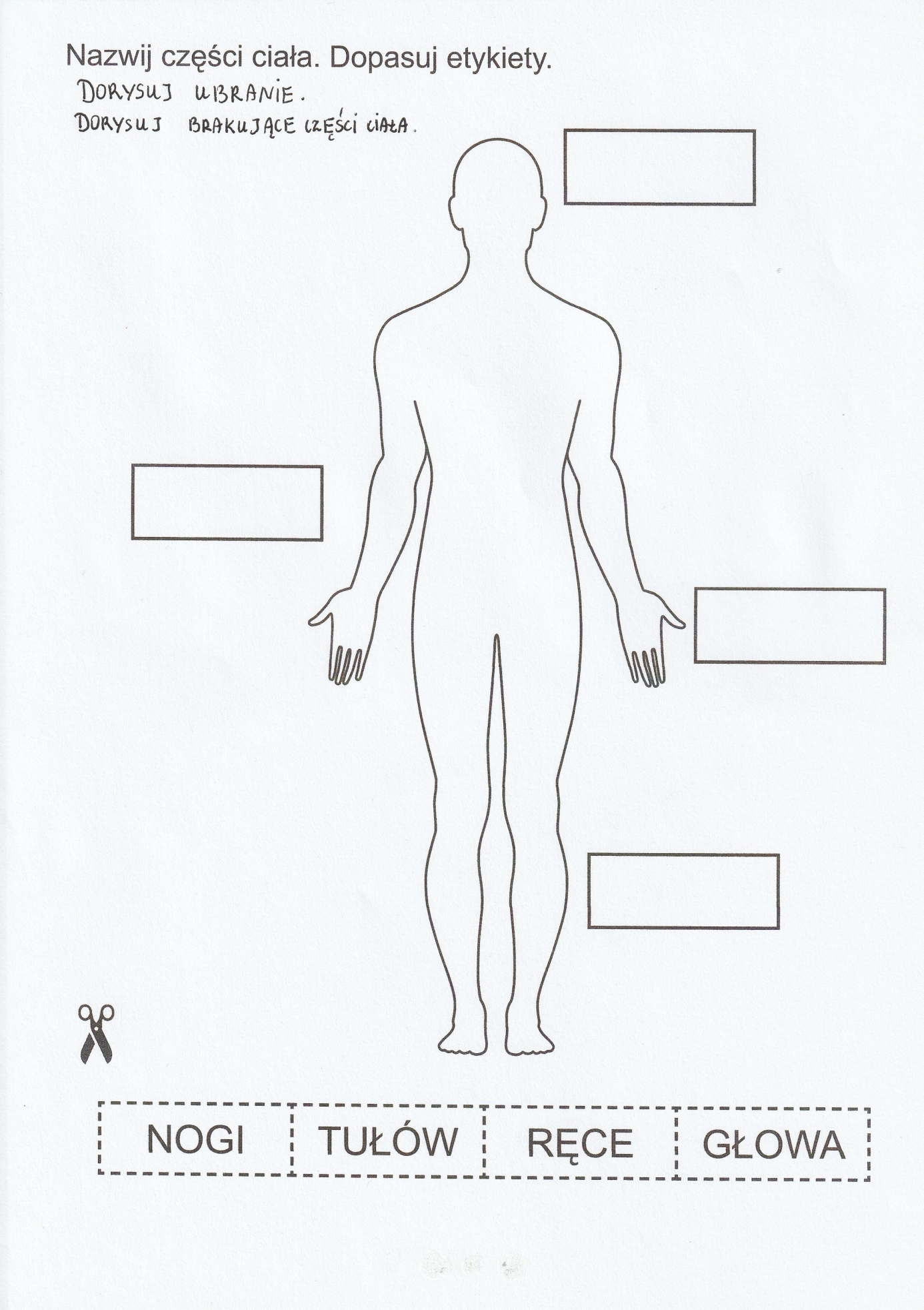 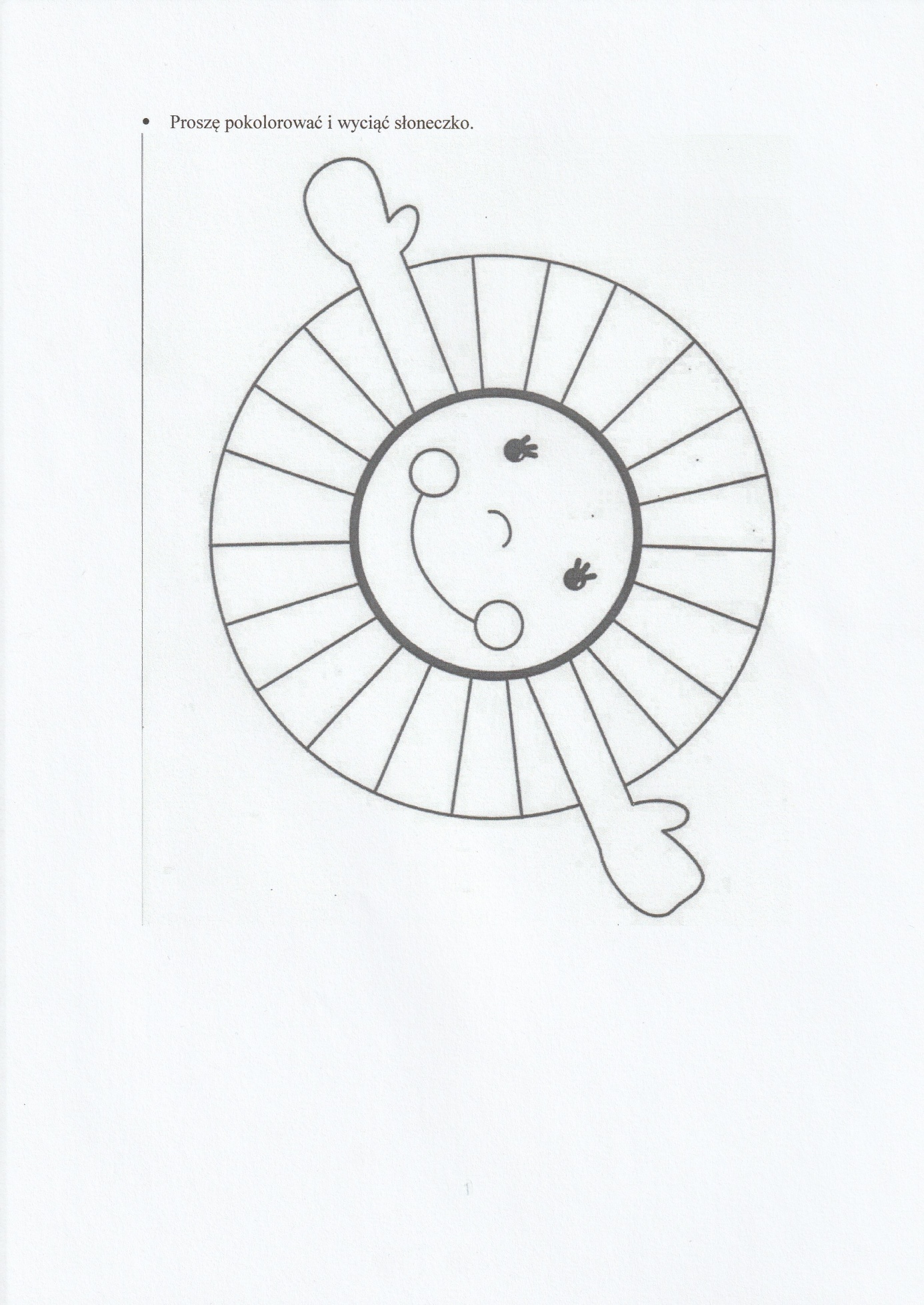 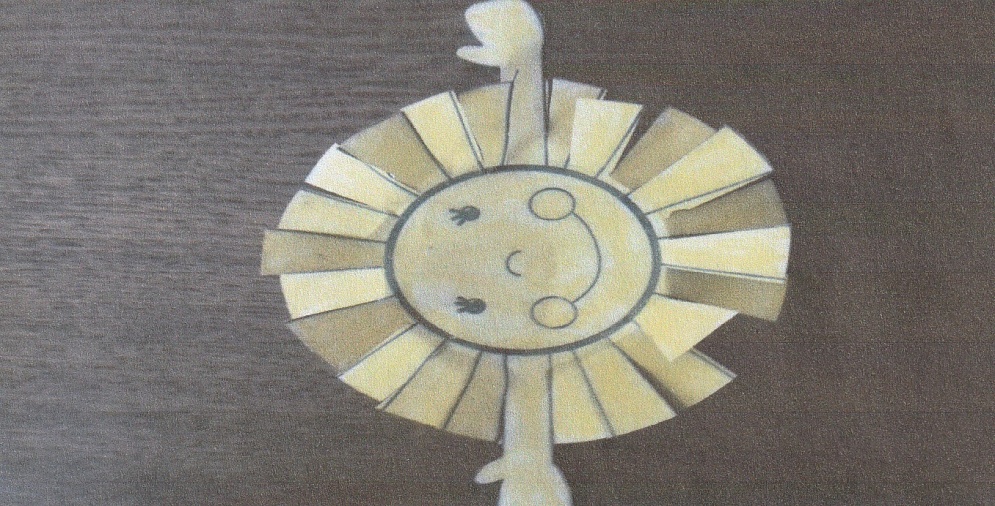 Życzymy udanej zabawy Jolanta Pucek, Justyna Misiurek 